Kokneses novada basketbola čempionāta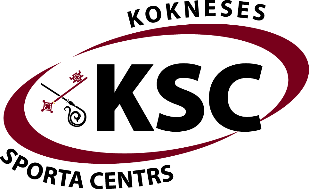 NOLIKUMS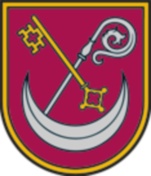 MĒRĶI UN UZDEVUMI1.1. Popularizēt basketbolu Kokneses un apkārtējo novadu iedzīvotāju vidū.1.2. Iepazīstināt ar basketbolu kā sporta veidu iesācējus un amatierus. 1.3. Sagatavot un atlasīt labākos Kokneses novada spēlētājus startam Aizkraukles atklātajā basketbola čempionātā.1.4. Sagatavot skolas komandas reģionālajām skolu sacensībām.1.4. Noskaidrot sacensību uzvarētājus.SACENSĪBU VIETA UN LAIKS Čempionāts norisināsies Kokneses sporta centra sporta hallē piektdienu vakaros no plkst. 18:30 sākot ar 13.oktobri.DALĪBNIEKIČempionātā piedalās Kokneses novada basketbola komandas, komandas sastāvā uz čempionātu var pieteikt 10 spēlētājus. Komandu, kuras nepārstāv Kokneses novadu, pielaišanu startam čempionātā atsevišķi izvērtē organizatori, ņemot vērā turnīra iespējas un formātu.PIETEIKŠANĀS UN FINANSIĀLIE NOTEIKUMIKomandas piesakās sacensībām līdz 5.oktobrim, iesniedzot pieteikumu Kokneses sporta centrā vai iesūtot to elektroniski uz sportacentrs@koknese.lv. 6.oktobrī plkst 15:30 notiks komandu pārstāvju sanāksme, kurā tiks runāts par turnīra izspēles sistēmu kā arī apspriesti citi organizatoriskie jautājumi.SACENSĪBU IZSPĒLES KĀRTĪBA UN UZVARĒTĀJU NOTEIKŠANAPieteikušās 5 komandas. Tiek spēlēts divu apļu turnīrs, katrai komandai ar katru spēlējot divas reizes. Uzvar komanda ar lielāko uzvaru skaitu. Ja uzvaru skaits ir vienāds, tad skatās savstarpējo spēļu rezultātus. Ja tie ir vienādi, tad tiek ņemts vērā kopejais +/- rādītājs visās spēlēs.APBALVOŠANASacensību uzvarētājus apbalvo ar balvām un medaļām. Apbalvo pirmās trīs vietas. Iespējamas arī pārsteiguma balvas un veicināšanas balvas.SACENSĪBU VADĪBASacensības organizē Kokneses sporta centrs.TIESNEŠISacensību galvenais tiesnesis Dāvis Kalniņš. Spēles tiesā un protokolē nespēlējošo komandu pārstāvji, saskaņā ar iepriekš izveidoto tiesāšanas un protokolēšanas nolikumu.CITI NOTEIKUMISacensību organizatori un tiesneši garantē godīgu un precīzu sacensību izvešanas kārtību un to prasīs arī no sacensību dalībniekiem. Komandas kapteinis atbild par savu komandu spēlētāju atbilstību sacensību nolikumam. Par spēlētāju neatbilstību sacensību nolikumam, komanda tiek izslēgta no tālākas dalības. Komandas dalībnieks ar savu parakstu pieteikumā apliecina veselības stāvokļa atbilstību izvēlētajai slodzei.